**ASGARİ ÜCRETİN %15 YADA %30'NUN ÖDENMESİ DURUMUNDA 2 TAKIM DÜZENLEYİP FOTOĞRAFLANDIRILIP 1 TAKIM İŞ VERENE 1 TAKIM STAJ BÜROSUNA EDÖ STAJ EVRAKLARIYLA BİRLİKTE BIRAKILMASI GEREKMEKTEDİR. ÜCRET ÖDENMEMESİ DURUMUNDA EVRAĞIN ÇIKTILARINI ALMAYA GEREK YOKTUR.İŞYERİ EĞİTİMİ YAPILAN YERİNİŞVEREN VEYA YETKİLİNİNGENEL HÜKÜMLERMadde 1-Bu sözleşme, 3308 sayılı Meslek Eğitim Kanununa uygun olarak, Meslek Yüksekokulu öğrencilerinin işletmelerde yapılacak İşyeri Eğitiminin esaslarını düzenlemek amacıyla Meslek Yüksekokulu Müdürlüğü, İşveren ve öğrenci arasında imzalanır.Madde 2- Üç nüsha olarak düzenlenen ve taraflarca imzalanan bu sözleşmenin, bir nüshası Meslek Yüksekokul Müdürlüğünde, bir nüshası işletmede bulunur.Madde 3- Bu Sözleşme, Mesleki ve Teknik Eğitim Bölgeleri içinde yer alan Meslek Yüksekokulu öğrencilerinin yurt içi ve yurt dışındaki işyerlerinde yapacakları eğitim, uygulama ve stajlarla ilgili faaliyeti kapsar.Madde 4-İşletmelerde İşyeri Eğitimi gören öğrencilerin İşyeri Eğitimleri, Dokuz Eylül Üniversitesi İzmir Meslek Yüksekokulu akademik takvimine göre planlanır ve Yüksekokul tarafından açıklanan staj tarihlerinde yapılır.Madde 5- Meslek Yüksekokulu öğrencilerinin İşyeri Eğitimi sırasında, iş yeri kusurundan dolayı meydana gelebilecek iş kazaları ve meslek hastalıklarından işveren /işveren vekili sorumludur.Madde 6-İşletmelerde meslek eğitimi gören öğrencilerin İşyeri Eğitimi, “Dokuz Eylül Üniversitesi İzmir Meslek Yüksekokulu Eğitim, Uygulama ve Staj Yönergesi” ile 3308 sayılı Mesleki Eğitim Kanunu hükümlerine göre yürütülür.YÜRÜRLÜK	Madde 7-İzmir Meslek Yüksekokulu akademiktakvimine göre Yüksekokul tarafından açıklanan staj tarihleri arasında taraflarca imzalanan bu sözleşme öğrencilerin İşyeri Eğitimlerini tamamladığı tarihe kadar geçerlidir.	Madde 8-İşyeri Eğitimi başladıktan sonra personel sayısında azalma olması durumunda da eğitime alınmış olan öğrenciler, İşyeri eğitimlerini tamamlayıncaya kadar eğitimlerine devam ettirilirler. (3308 sayılı kanun, madde 22)	Madde 9-İşverenin değişmesi halinde yeni işveren aynı mesleği/üretimi sürdürüyorsa sözleşme taraflarca kalan süre için imzalanarak devam ettirilir.SÖZLEŞMENİN FESHİMadde 10-Sözleşme;İşyerinin çeşitli sebeplerle kapatılmasıİşyeri sahibinin değişmesi halinde yeni iş yerinin aynı mesleği/üretimi sürdürememesiÖğrencilerin Meslek Yüksekokulundan “Dokuz Eylül Üniversitesi Öğrenci Disiplin Yönetmeliği” hükümlerine göre uzaklaştırma cezası aldığı sürece veya çıkarma cezası alarak ilişiğinin kesilmesiÜCRET VE İZİNMadde 11-3308 sayılı Kanun'un 25. maddesi birinci fıkrasına göreöğrencilere, İşletmelerde İşyeri Eğitiminin devam ettiği sürece yürürlükteki asgari ücretinnet tutarının yirmi ve üzerinde personel çalıştıran işyerlerinde %30’undan, yirmiden az personel çalıştıran işyerlerinde %15’indenaz olmamak üzere ücret ödenir. Ücret başlangıçta  …………………………………………TL.dir. Öğrenciye ödenecek ücret her türlü vergiden muaftır. Asgari ücrette yıl içinde artış olması halinde, bu artışlar aynı oranda öğrencilerin ücretlerine ilave edilir.Madde 13-Öğrencinin çalışma süresi otuz iş günü (240 saat) olup öğrenci staj yaptığı işletme/kurumun mesaisine uyar ve vardiya sistemlerinde gündüz çalışır, isteğe bağlı olarak fazla mesaiye kalabilir, cumartesi günleri haricindeki fazla mesai, eğitim süresinden sayılmaz.SİGORTAMadde 15-Öğrenciler, bu sözleşmenin akdedilmesi ile işletmelerde İşyeri Eğitimine devam ettikleri sürece 5510 sayılı Sosyal Sigortalar Kanununun,4. maddesinin birinci fıkrasının (a) bendine göre iş kazası ve meslek hastalığı sigortasıMeslek Yüksekokul Müdürlüğünce yaptırılır. Madde 16-Meslek Yüksekokulu Müdürlüğünce ödenmesi gereken sigorta primleri,Sosyal Güvenlik kurumunun belirlediği oranlara göre, Sosyal Güvenlik kurumuna ödenir veya bu kurumun hesabına aktarılır.Madde 17-Sigorta ve prim ödeme ile ilgili belgeler Meslek Yüksekokulu Müdürlüğünce muhafaza edilir.ÖĞRENCİNİN DEVAM, DİSİPLİN VE BAŞARI DURUMUMadde 18-Öğrenciler İşyeri Eğitimleri için işletmelere devam etmek zorundadırlar. İşletmelerde İşyeri Eğitimlerine mazeretsiz olarak devam etmeyen öğrencilerin ücretleri kesilir. Bu konuda işletmeler yetkilidir.Madde 19-İşletme yetkilileri, mazeretsiz olarak (3) üç iş günü işyeri eğitimine gelmeyen öğrenciyi, en geç (5) beş iş günü içinde Meslek Yüksekokulu Müdürlüğüne bildirir.Madde 20-Öğrencilerin işletmelerde disiplin soruşturmasını gerektirecek davranışlarda bulunmaları halinde, bu durum işletme tarafından Meslek Yüksekokulu Müdürlüğüne yazılı olarak bildirilir. Disiplin işlemi, Meslek Yüksekokulu Müdürlüğü tarafından “Dokuz Eylül Üniversitesi Öğrenci Disiplin Yönetmeliği” hükümlerine göre yürütülür. Sonuç işletmeye yazılı olarak bildirilir.Madde 21-İşletmelerde İşyeri Eğitimi gören öğrencilerin başarı ölçütleri “Dokuz Eylül Üniversitesi Ön Lisans ve Lisans Öğretim ve Sınav Yönetmeliği”ne göre yapılır.TARAFLARIN DİĞER GÖREV VE SORUMLULUKLARI	Madde 22-İşyeri Eğitimi yaptıracak işletmelerin sorumlulukları;Öğrencilerin işletmedeki İşyeri Eğitimini İzmir Meslek Yüksekokulu akademik takvimine uygun olarak yaptırmak,İşyeri Eğitiminin, programların ders planlarına uygun olarak Meslek Yüksekokulu Program kurullarınca belirlenen yerde yapılmasını sağlamak İşyeri Eğitimi yapılacak Programlarda, öğrencilerin işyeri eğitiminden sorumlu olmak üzere, yeter sayıda eğitim personelini görevlendirmek,İşletmede İşyeri Eğitimi gören öğrencilere, yürürlükteki asgari ücretin % 30’undan az olmamak üzere ödenecek ücret miktarı, ücret artışı ve diğer imkanları kapsayan eğitim sözleşmesini öğrenci ve Meslek Yüksekokulu müdürü ile birlikte imzalamak.Öğrencilerin devam durumlarını izleyerek devamsızlıklarını ve hastalık izinlerini, süresi içinde ilgili program başkanlarına iletilmek üzere Meslek Yüksekokulu Müdürlüğüne bildirmek,Öğrencilerin ilgili staj tarihlerine ait bilgilerini içeren formlarını, stajın bitim tarihinden itibaren en geç iki hafta içerisinde kapalı zarf içinde ilgili Meslek Yüksekokulu müdürlüğüne teslim etmek,İşyeri Eğitimi başladıktan sonra personel sayısında azalma olması durumunda da eğitime alınmış olan öğrencileri, İşyeri Eğitimi tamamlanıncaya kadar işletmede eğitime devam ettirmek,Öğrencilerin iş kazaları ve meslek hastalıklarından korunması için gerekli önlemleri almak ve tedavileri için gerekli işlemleri yapmak,Madde 23-Meslek Yüksekokulu Müdürlüğünün görev ve sorumlulukları;İşletmede İşyeri Eğitimi gören öğrenciye, yürürlükteki asgari ücretinnet tutarının yirmi ve üzerinde personel çalıştıran işyerlerinde %30’undan, yirmiden az personel çalıştıran işyerlerinde %15’indenaz olmamak üzere ücret miktarı, ücret artışı ve diğer imkânlar konusunda öğrencilerle birlikte işletmelerle işyeri eğitimi sözleşmesini imzalamak,Öğrencilerin ücretli ve ücretsiz mazeret izinleri ile devam-devamsızlık durumlarının izlenmesini sağlamak,İşletmelerde İşyeri Eğitimi gören öğrencilerin sigorta primlerine ait işlemleri Yönetmelik esaslarına göre yürütmekİşletmelere İşyeri Eğitimi için gönderilecek öğrencilerin seçiminin yapılmasını sağlamak ve işletmeye bildirmek,İşletmelerde yapılan İşyeri Eğitiminde amaçlanan hedeflere ulaşılması için işletme yetkilileri ile işbirliği yaparak eğitimle ilgili gerekli önlemleri almak,İşletme yetkilileriyle yapılacak periyodik toplantılara başkanlık yapmaktır.Madde 24-İşletmede İşyeri Eğitimi gören öğrencilerin görev ve sorumlulukları;İş yerinin şartlarına ve çalışma düzenine uymakİş yerine ait özel bilgileri üçüncü şahıslara iletmemekSendikal etkinliklere katılmamakİşyeri Eğitimine düzenli olarak devam etmekİşyeri Eğitiminde eğitim ile ilgili staj dosyasını tutmak ve ilgili formları doldurmakDİĞER HUSUSLARMadde 25-İşletmelerde İşyeri Eğitimi gören öğrenciler hakkında bu sözleşmede yer almayan diğer hususlarda, ilgili mevzuat hükümlerine göre işlem yapılır.Madde 26-İşletme tarafından öğrenciye aşağıdaki sosyal haklar sağlanacaktır.………………………………………………………………………………………………………………………………………………………………………………………………………………………………………………………………………………………………………………………………………………………………………………………………………………………………………………………………………………………………………………………………………………………………………………………………………………………………İşletme Adı	:							Meslek Yüksekokulu: Dokuz Eylül Üniversitesi İzmir Meslek Yüksekokulu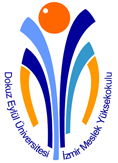 T.CDOKUZ EYLÜL ÜNİVERSİTESİİZMİR MESLEK YÜKSEKOKULUİŞLETME VE KURUMLARDA İŞYERİ EĞİTİMİ SÖZLEŞMESİT.CDOKUZ EYLÜL ÜNİVERSİTESİİZMİR MESLEK YÜKSEKOKULUİŞLETME VE KURUMLARDA İŞYERİ EĞİTİMİ SÖZLEŞMESİT.CDOKUZ EYLÜL ÜNİVERSİTESİİZMİR MESLEK YÜKSEKOKULUİŞLETME VE KURUMLARDA İŞYERİ EĞİTİMİ SÖZLEŞMESİResimÖĞRENCİNİNPROGRAMIPROGRAMITC Kimlik NumarasıAdı Soyadıİlk soyadıÖğrenci NoÖğretim Yılıe-posta adresiTelefon No (GSM)İkametgâh AdresiAdı AdresiÜretim/Hizmet AlanıTelefon NoFaks No:Faks No:e-posta adresiWeb AdresiWeb Adresiİşyeri Staj Eğitimi Başlama Tarihi…/…/20İşyeri Staj Eğitimi Bitiş Tarihiİşyeri Staj Eğitimi Bitiş Tarihi…/…/20Süresi (İş Günü)30Adı SoyadıGöreviİmza / Kaşee-posta adresiİmza / KaşeTarihİmza / Kaşeİşveren S.G.K. Tescil No.İmza / KaşeÖĞRENCİİŞVEREN VEYA VEKİLİMESLEK YÜKSEKOKULU MÜDÜRÜAdı Soyadı :Adı Soyadı   :Adı Soyadı   :Prof .Dr.Berrin ONARANTarih          : …/…/20Tarih            : …/…/20Tarih            : …/…/20İmza          :İmza / Kaşe  :İmza / Kaşe  :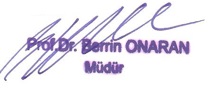 